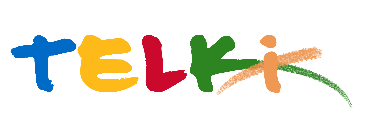 Telki Község Önkormányzata2089 Telki, Petőfi u.1.Telefon: (06) 26 920 801E-mail: hivatal@telki.huwww.telki.huELŐTERJESZTÉS A KÉPVISELŐ-TESTÜLET 2021. november 22-i rendes ülésére Napirend tárgya:Csekkfizető automata felállításárólA napirendet tárgyaló ülés dátuma: 				2021. 11.22. A napirendet tárgyaló ülés: 					Pénzügyi bizottság, Képviselő-testület Előterjesztő: 							Deltai Károly polgármesterAz előterjesztést készítette: 					dr. Lack Mónika jegyző		 A napirendet tárgyaló ülés típusa: 				nyílt / zárt A napirendet tárgyaló ülés típusa:				rendes / rendkívüliA határozat elfogadásához szükséges többség típusát: 	egyszerű / minősített A szavazás módja: 						nyílt / titkos 1.Előzmények, különösen az adott tárgykörben hozott korábbi testületi döntések és azok végrehajtásának állása: 2. Jogszabályi hivatkozások: 3. Költségkihatások: Költségvetési források 4. Tényállás bemutatása: A Telki Posta szolgáltatási színvonalának javítása érdekében az önkormányzat fontosnak tartja a megfelelő létszámmal, ügyfélbarát szolgáltatás mellett működő postai szolgáltatás biztosítását.Az önkormányzat levélben kereste meg a Magyar Posta illetékeseit a postai szolgáltatások színvonalának biztosítása érdekében a megfelelő létszámú kiszolgáló személyzet foglalkoztatása, a Telki posta nyitvatartásának felülvizsgálata, valamint a településen egy csekkautomata elhelyezési lehetőségének egyeztetése érdekében.Az elmúlt hónapokban a Magyar Posta Zrt. képviselőivel lezajlott egyeztetett során feltérképezésre kerültek azok a lehetőségek, amelyek a szolgáltatási színvonal javítása érdekében felmerülhetnek.A posta nyitvatartási idejének kialakítása szintén fontos tényező az ügyfélközpontú szolgáltatás biztosításához. A település lakóinak életviteléhez igazodóan javasolt nyitvatartási idő felülvizsgálatát a postavezetés támogatta.Annak érdekében, hogy az ügyfelek gyorsan és hatékonyan tudják a postai ügyeiket intézni és egyúttal a postai dolgozók leterheltségét is csökkenteni lehessen javasoljuk egy csekkfizető automata üzembe helyezését.Az automata használatával – elhelyezésétől függően - a posta nyitvatartásától függetlenül, sorban állás nélkül lenne lehetőség az ügyfeleknek a készpénzbefizetési utalványok, csekkek feladására.Az önkormányzat által felvetett csekkfizető automata felszerelésére vonatkozóan a Magyar Posta ajánlatot állított össze, mely meghatározza azokat a technikai és pénzügyi feltételeket, melyeket az automata beüzemeléséhez és üzembehelyezéséhez biztosítani szükséges.Telki, 2021. november 15.	Deltai Károly	polgármesterHatározati javaslatTelki község Önkormányzat Képviselő-testülete/2021. (XI.  .) Önkormányzat határozataCsekkfizető automata felállításárólTelki Község Önkormányzatának Képviselő-testülete úgy határozott, hogy kezdeményezi a település területén egy csekkbefizető automata felállítását. Az automata javasolt helyszíne: …………………………………………Az automata üzemeltetési költségét ………..Ft/hó összeget az önkormányzat a mindenkori költségvetésében biztosítja.Határidő: ellenőrzési terv szerintFelelős: Polgármester, Jegyző